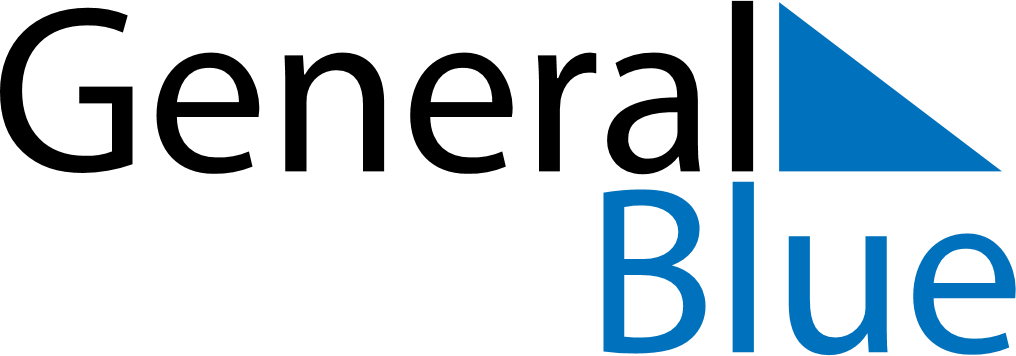 May 2024May 2024May 2024May 2024May 2024May 2024Fjugesta, OErebro, SwedenFjugesta, OErebro, SwedenFjugesta, OErebro, SwedenFjugesta, OErebro, SwedenFjugesta, OErebro, SwedenFjugesta, OErebro, SwedenSunday Monday Tuesday Wednesday Thursday Friday Saturday 1 2 3 4 Sunrise: 5:01 AM Sunset: 8:53 PM Daylight: 15 hours and 51 minutes. Sunrise: 4:59 AM Sunset: 8:55 PM Daylight: 15 hours and 56 minutes. Sunrise: 4:56 AM Sunset: 8:58 PM Daylight: 16 hours and 1 minute. Sunrise: 4:54 AM Sunset: 9:00 PM Daylight: 16 hours and 6 minutes. 5 6 7 8 9 10 11 Sunrise: 4:51 AM Sunset: 9:02 PM Daylight: 16 hours and 11 minutes. Sunrise: 4:49 AM Sunset: 9:05 PM Daylight: 16 hours and 15 minutes. Sunrise: 4:46 AM Sunset: 9:07 PM Daylight: 16 hours and 20 minutes. Sunrise: 4:44 AM Sunset: 9:09 PM Daylight: 16 hours and 25 minutes. Sunrise: 4:41 AM Sunset: 9:12 PM Daylight: 16 hours and 30 minutes. Sunrise: 4:39 AM Sunset: 9:14 PM Daylight: 16 hours and 34 minutes. Sunrise: 4:37 AM Sunset: 9:16 PM Daylight: 16 hours and 39 minutes. 12 13 14 15 16 17 18 Sunrise: 4:34 AM Sunset: 9:18 PM Daylight: 16 hours and 44 minutes. Sunrise: 4:32 AM Sunset: 9:21 PM Daylight: 16 hours and 48 minutes. Sunrise: 4:30 AM Sunset: 9:23 PM Daylight: 16 hours and 53 minutes. Sunrise: 4:28 AM Sunset: 9:25 PM Daylight: 16 hours and 57 minutes. Sunrise: 4:25 AM Sunset: 9:27 PM Daylight: 17 hours and 2 minutes. Sunrise: 4:23 AM Sunset: 9:30 PM Daylight: 17 hours and 6 minutes. Sunrise: 4:21 AM Sunset: 9:32 PM Daylight: 17 hours and 10 minutes. 19 20 21 22 23 24 25 Sunrise: 4:19 AM Sunset: 9:34 PM Daylight: 17 hours and 15 minutes. Sunrise: 4:17 AM Sunset: 9:36 PM Daylight: 17 hours and 19 minutes. Sunrise: 4:15 AM Sunset: 9:38 PM Daylight: 17 hours and 23 minutes. Sunrise: 4:13 AM Sunset: 9:40 PM Daylight: 17 hours and 27 minutes. Sunrise: 4:11 AM Sunset: 9:42 PM Daylight: 17 hours and 31 minutes. Sunrise: 4:09 AM Sunset: 9:44 PM Daylight: 17 hours and 35 minutes. Sunrise: 4:08 AM Sunset: 9:46 PM Daylight: 17 hours and 38 minutes. 26 27 28 29 30 31 Sunrise: 4:06 AM Sunset: 9:48 PM Daylight: 17 hours and 42 minutes. Sunrise: 4:04 AM Sunset: 9:50 PM Daylight: 17 hours and 46 minutes. Sunrise: 4:03 AM Sunset: 9:52 PM Daylight: 17 hours and 49 minutes. Sunrise: 4:01 AM Sunset: 9:54 PM Daylight: 17 hours and 52 minutes. Sunrise: 3:59 AM Sunset: 9:56 PM Daylight: 17 hours and 56 minutes. Sunrise: 3:58 AM Sunset: 9:57 PM Daylight: 17 hours and 59 minutes. 